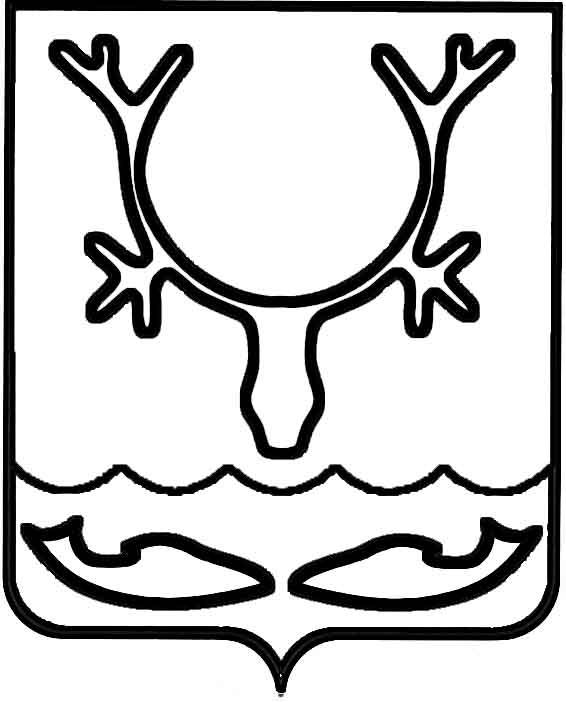 Администрация МО "Городской округ "Город Нарьян-Мар"ПОСТАНОВЛЕНИЕот “____” __________________ № ____________		г. Нарьян-МарВ соответствии с Федеральным законом от 06.10.2003 № 131-ФЗ "Об общих принципах организации местного самоуправления в Российской Федерации" Администрация МО "Городской округ "Город Нарьян-Мар"П О С Т А Н О В Л Я Е Т:Внести в постановление Администрации МО "Городской округ "Город Нарьян-Мар" от 17.12.2015 № 1454 "О тарифах на услугу по размещению отходов               из выгребных ям" следующие изменения:В пункте 1 слова "(без учета налога на добавленную стоимость)" исключить.В пункте 2 слова "(с учетом НДС)" исключить.Настоящее постановление вступает в силу с момента подписания, распространяет свое действие с 01 января 2016 года и подлежит официальному опубликованию.1910.20161095О внесении изменений в постановление Администрации МО "Городской округ "Город Нарьян-Мар" от 17.12.2015 № 1454  "О тарифах на услугу по размещению отходов из выгребных ям"Глава МО "Городской округ "Город Нарьян-Мар" Т.В.Федорова